North Carolina Coast Guard Ball  Celebrating 228 Years of ServiceFriday, September 21, 2018
Social Hour 1730 Dinner 1830
Double Tree – Atlantic Beach 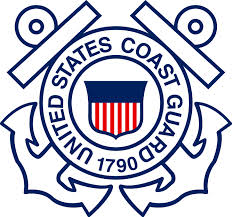 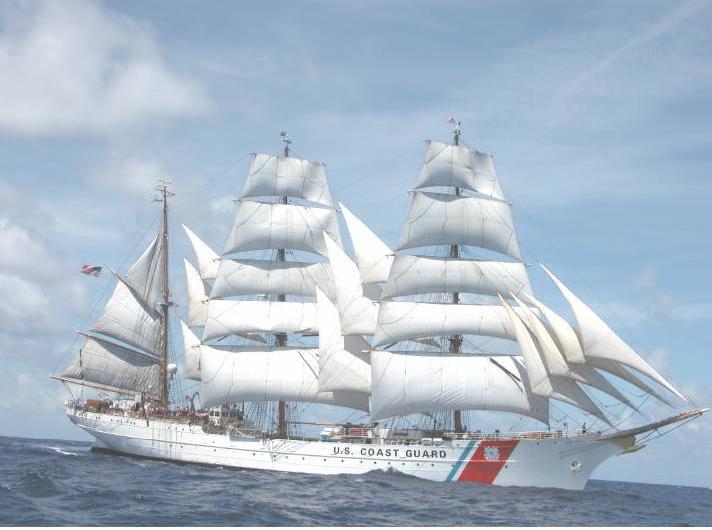 